ŞİRKET PROFİLİŞirket Logosu	: 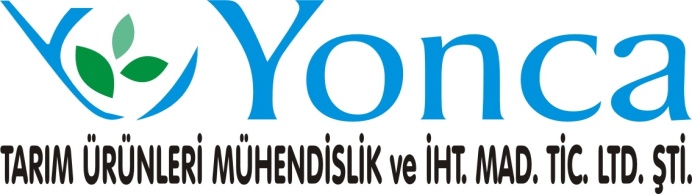 Firma Adı	:YONCA TARIM ÜRÜNLERİ MÜH. VE İHT. MAD. LTD.ŞTİ.Adres		:FEVZİ ÇAKMAK MAH. 10519 SK. NO: 42 KARATAY/ KONYATelefon		:0332 342 05 44 		Faks		:0332 342 14 35 	E-mail		:bera@yoncatarim.com	Web sitesi	:www.yoncatarim.com	1.KİMLİĞİMİZŞirketin kısa tarihçesi (kuruluş tarihi, mevcut durum, varsa ihracat tecrübesi vs.): Şirketimiz 2001 Yılında kurulmuştur. Şirketimiz Konya ‘nın Karatay ilçesinde bulunmaktadır. Hızlı bir şekilde kendini yenileyen şirketimiz yeni eleme ekipmanlarıyla tohum elemesini kendi yapmaktadır.  Türkiye de yem bitkileri ile uğraşan firmalar arasında ilk 5  firma arsında yer almaktadır. İlkesi dürüstlük  üzerine kuran firmamız kaliteye çok önem vermektedir. 2015 yılında ihracat yapmayı  hedeflemektedir.  Sorumlu kişi: FİKRET ŞAHİNHukuki statüsü: LİMİTED ŞİRKET.İşyerinde çalışanların sayısı (idare, üretim, toplam):6Fabrikanın büyüklüğü/üretim/depolama olanakları:2000 m22.YAPTIĞIMIZ İŞİhracatçı: firmalarla görüşmeler devam etmektedir.İmalatçı: Tohum üreticisiyiz. AcenteDiğerleri : İthalatçı firmayız.Ürünler: Yonca , Adi Fiğ, Macar Fiğ, Korunga, Sorgum&Sudan,Tritikale ,Yem Bezelyesi,Arpa…..3.GELECEĞİMİZBüyüme planları (Yatırımlar, büyüme projeleri vs): Şirketimiz yeni eleme ce depolama tesisi kurma aşamasındadır.  Üretim alanlarını hızla artırmaktadır. 2015 yılında ÖZEL SEKTÖR TARIMSAL ARAŞTIRMA KURULUŞ  belgesini almıştır.  Yeni kurmuş olduğu ıslah bahçesinde Yonca , Adi Fiğ, Macar Fiğ, Korunga, Sorgum&Sudan,Tritikale ,Yem Bezelyesi,Arpa vs. tohumlarda ıslah programları hazırlamıştır. Türkiye için kaliteli ,verimli çeşitler geliştirmek. Bu geliştirdiği çeşitleri üretim planlamasına alıp ihracat yapmayı hedeflemektedir. Firmamız AR-GE ye çok önem vermektedir. Bununla ilgili çeşitli üniversite ve tarımsal enstitülerle sürekli işbirliği içindedir.4.SERTİFİKALAR VS.TSUAB ÜYELİK BELGESİ, TOHUM ÜRERTİCİ BELGESİ, TOHUM BAYİ BELGESİ, TODAB ÜYELİĞİ,TYAB ÜYELİK BELGESİ, BİSAB ÜYELİK BELGESİ, TOHUM İŞLEYİCİ BELGESİ,ÖZEL SEKTÖR TARIMSAL ARAŞTIRMA KURULUŞ BELGESİ  .5.DİĞER